HACE UNOS 200 AÑOSLA EDAD CONTEMPORÁNEA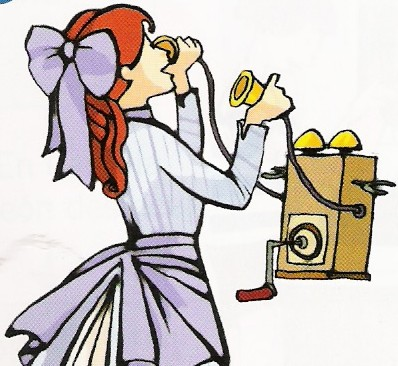 Se inventa el ferrocarril, el barco de vapor, el coche, la electricidad. Aparecen las fábricas.Las ciudades crecen y la vida de las personas es más fácil con la electricidad, el teléfono, las vacunas y las medicinas.